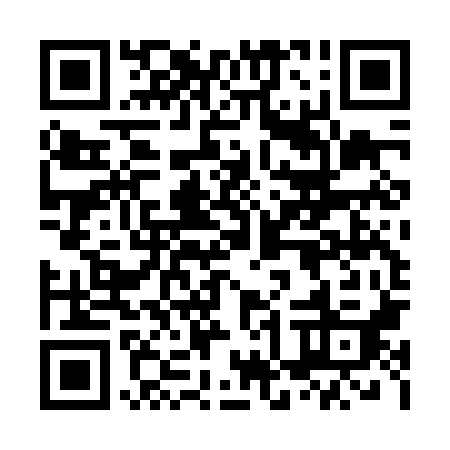 Ramadan times for Radzikow Oczki, PolandMon 11 Mar 2024 - Wed 10 Apr 2024High Latitude Method: Angle Based RulePrayer Calculation Method: Muslim World LeagueAsar Calculation Method: HanafiPrayer times provided by https://www.salahtimes.comDateDayFajrSuhurSunriseDhuhrAsrIftarMaghribIsha11Mon3:593:595:5311:403:325:285:287:1512Tue3:573:575:5011:403:335:305:307:1713Wed3:543:545:4811:393:355:325:327:1814Thu3:523:525:4611:393:365:335:337:2015Fri3:493:495:4311:393:385:355:357:2216Sat3:473:475:4111:383:395:375:377:2417Sun3:443:445:3911:383:405:395:397:2618Mon3:423:425:3611:383:425:405:407:2819Tue3:393:395:3411:383:435:425:427:3020Wed3:363:365:3211:373:455:445:447:3221Thu3:343:345:2911:373:465:465:467:3422Fri3:313:315:2711:373:475:475:477:3623Sat3:283:285:2511:363:495:495:497:3824Sun3:263:265:2211:363:505:515:517:4125Mon3:233:235:2011:363:515:525:527:4326Tue3:203:205:1811:353:535:545:547:4527Wed3:173:175:1511:353:545:565:567:4728Thu3:143:145:1311:353:555:585:587:4929Fri3:123:125:1111:353:575:595:597:5130Sat3:093:095:0811:343:586:016:017:5331Sun4:064:066:0612:344:597:037:038:561Mon4:034:036:0412:345:007:047:048:582Tue4:004:006:0212:335:027:067:069:003Wed3:573:575:5912:335:037:087:089:024Thu3:543:545:5712:335:047:107:109:055Fri3:513:515:5512:335:057:117:119:076Sat3:483:485:5212:325:077:137:139:097Sun3:453:455:5012:325:087:157:159:128Mon3:423:425:4812:325:097:177:179:149Tue3:393:395:4612:315:107:187:189:1710Wed3:363:365:4312:315:117:207:209:19